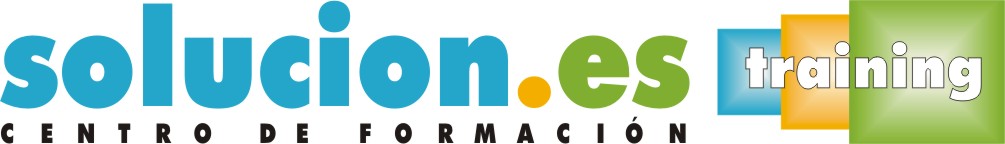  Curso On LineHabilidades Sociales y AsertividadObjetivos:Conseguir mayor seguridad y autoconfianza y aprender a defender nuestras posturas sin que eso repercuta en las relación con compañeros, superiores o consumidores.Temario:
1 - Comunícate con eficacia. Maneja con éxito la comunicación verbal y no verbal2 - Teoría de la asertividad3 - Comportamiento asertivo4 - Aumenta tu eficacia en situaciones conflictivas5 - Cómo manejarse con diferentes tipos de personas6 - Aumenta tu energia y relájate7 - Claves para la comunicación telefónica8 - Elimina los bloqueos mentales para cambiar pensamientos9 - Pensamiento positivo10 - Plan personal para la comunicación asertiva y positiva